Photonic Professional GTThe next generation 3D laser lithography system, Photonic Professional GT sets new standards in 3D microprinting and maskless lithography. It combines two writing modes in one device: an ultra-precise piezo mode for arbitrary 3D trajectories (FBMS) and the high-speed galvo mode (MBFS) for fastest structuring in a layer-by-layer fashion. In combination with the software package, the system is embedded best along the 3D printing workflow and offers a high degree of automation. In addition, the Photonic Professional GT allows for the fabrication of high-resolution photo masks and other direct write applications.Key FeaturesHighest resolution commercially available 3D printerFast and accurate by galvo and piezo technologyTwo-photon polymerization of various UV-curable photoresistsTwo-photon exposure of common positive-tone photoresistsWriting area up to 100 × 100 mm² rangeHigh-sensitivity microscope camera for realtime observation of the printing processUser-friendly software package for 3D printing workflowEasy CAD import via STL file format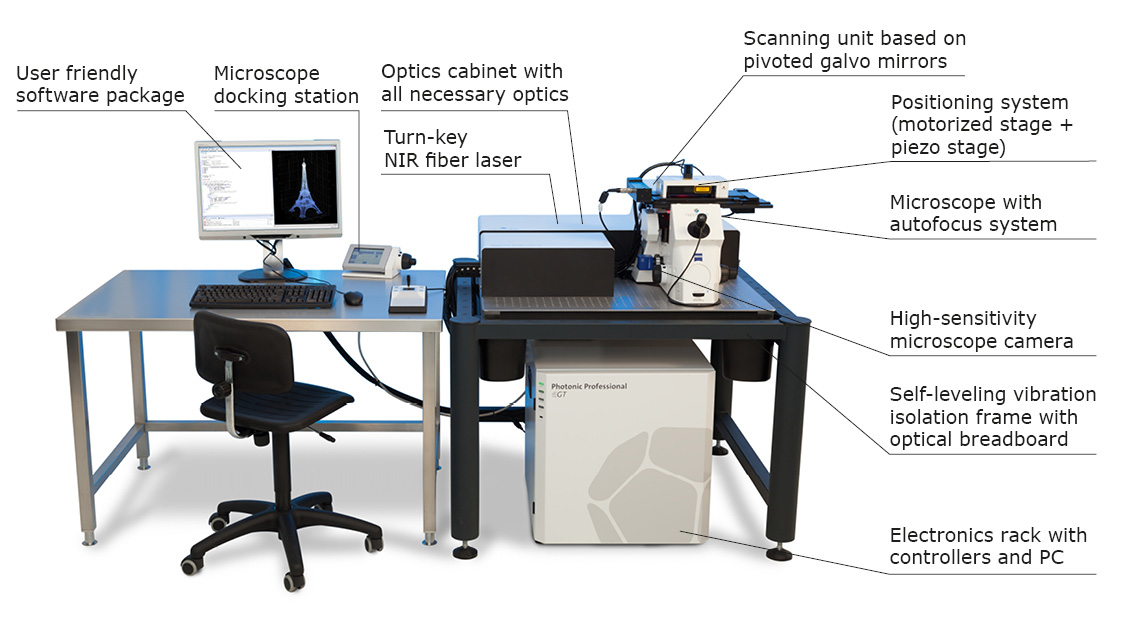 